УКРАЇНАІВАНІВСЬКА РАЙОННА ДЕРЖАВНА АДМІНІСТРАЦІЯОДЕСЬКОЇ ОБЛАСТІвул.Центральна, 93  смт Іванівка,Іванівський р-н, Одеська обл, 67200,  тел./факс (04854) 3-11-33, тел. 3-11-63E-mail: rda@ivanivka.odessa.gov.ua Веб-сайт: http://ivanivka_rda.odessa.gov.ua/     Код ЄДРПОУ 04057112                                                      Відповідно до частини 3 статті 22 Закону України «Про доступ до публічної інформації» направляємо лист Секретаріату Кабінету Міністрів України від 05 грудня 2019 року № 29073/0/2-19 до запиту Громадської організації «Корупція Стоп» від  28 листопада 2019 року.            Про результати розгляду просимо поінформувати Секретаріат Кабінету Міністрів України, запитувача, в копії Одеську обласну державну адміністрацію та Іванівську районну державну адміністрацію.Голова районної державноїадміністрації                                                                                   В. І. ЛобачВик. І.Бровкін (3-11-63)                                                                                                                                                                             Виконкоми сільських,                                                                                 селищних рад Іванівського                                                                                 району Одеської області                                                                                 Громадська організація                                                                                 «Корупція Стоп» Француз І.В.                                                                                вул. Новікова, 2-а,буд.42-а,                                                                                м.Одеса,65033 foi+request-58891-                                                                                                ac46399c@dostup.pravda.com.ua,foi+request-58890-                                                                                                                                   af980blf@dostup.pravda.com.ua            Відповідно до частини 3 статті 22 Закону України «Про доступ до публічної інформації» направляємо лист Секретаріату Кабінету Міністрів України від 05 грудня 2019 року № 29073/0/2-19 до запиту Громадської організації «Корупція Стоп» від  28 листопада 2019 року.            Про результати розгляду просимо поінформувати Секретаріат Кабінету Міністрів України, запитувача, в копії Одеську обласну державну адміністрацію та Іванівську районну державну адміністрацію.Голова районної державноїадміністрації                                                                                   В. І. ЛобачІ.Бровкін ( 3-11-63)________________  №  ___________На  № ___________від ___________Виконкоми сільських, селищних рад Іванівського району Одеської області Громадська організація «Корупція Стоп» Француз І.В.вул. Новікова, 2-а,буд.42-а,м.Одеса,65033 foi+request-58891-ac46399c@dostup.pravda.com.ua,foi+request-58890-af980blf@dostup.pravda.com.ua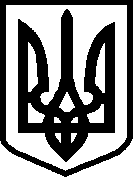 